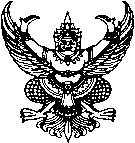 ประกาศเทศบาลตำบลโพนเรื่อง  การจัดทำแผนการดำเนินงาน  ประจำปีงบประมาณ  ๒๕๖๓******************************		ด้วยเทศบาลตำบลโพน  ได้ดำเนินการจัดทำแผนการดำเนินงาน  ประจำปีงบประมาณ  พ.ศ. ๒๕๖๓  ซึ่งบัดนี้คณะผู้บริหารเทศบาลตำบลโพน  ได้เห็นชอบร่างแผนการดำเนินงานแล้ว		อาศัยความตามระเบียบกระทรวงมหาดไทย  ว่าด้วยการจัดทำแผนพัฒนาองค์กรปกครองส่วนท้องถิ่น  (ฉบับที่  ๒)  พ.ศ.  ๒๕๔๙ และที่แก้ไขเพิ่มเติม จนถึงฉบับปัจจุบัน จึงประกาศใช้แผนการดำเนินงาน  ประจำปี  พ.ศ.  ๒๕๖๓  ตั้งแต่วันที่  ๓๐  ตุลาคม  พ.ศ.  ๒๕๖๒  		จึงประกาศมาให้ทราบโดยทั่วกัน			ประกาศ  ณ  วันที่  ๓๐  เดือน  ตุลาคม  พ.ศ.  ๒๕๖๒(นางณฐอร  การถัก)       ปลัดเทศบาล  ปฏิบัติหน้าที่นายกเทศมนตรีตำบลโพน